ALLEGATO D DICHIARAZIONE SOSTITUTIVA (ai sensi dell’art. 47 del D.P.R. 28/12/2000, n. 445)DICHIARAZIONE SOSTITUTIVA (ai sensi dell’art. 47 del D.P.R. 28/12/2000, n. 445)(Compilata e sottoscritta dal Legale rappresentante del soggetto proponente o del Capofila dell’ATS o ATI)Il sottoscritto   __________________________________________________________________________Nato  ________________________________________________         Il   __________________________Residente in ______________________________   Via ____________________________    Cap _______C.F. _____________________________________ P. IVA ______________________________________In qualità di	legale rappresentante	della __________________________________________________________________________________________Soggetto capofila mandatario della costituenda ’ATS o  ATI  _____________________________________________________________________________________avente sede legale in  _____________________________________________________________________________________Relativamente all’ Avviso Pubblico per l’acquisizione della manifestazione di interesse alla realizzazione percorsi professionalizzanti per il conseguimento dell’attestato di pilota remoto di droni diretto agli agenti di ruolo dei Corpi delle Polizie locali della Regione Lazio in esecuzione della deliberazione di giunta regionale  n. 292/2024consapevole degli effetti penali per dichiarazioni mendaci,  falsità  in  atti  ed  uso  di  atti  falsi  ai  sensi  del l’articolo  76  del D.P.R. 445/2000, sotto la propria responsabilitàDICHIARAdi non trovarsi in stato di fallimento, di liquidazione, di cessazione di attività o di concordato preventivo e in qualsiasi altra situazione equivalente secondo la legislazione del proprio stato, ovvero di non avere in corso un procedimento per la dichiarazione di una di tali situazioni e che tali circostanze non si sono verificate nell’ultimo quinquennio;che non è stata pronunciata alcuna condanna, con sentenza passata in giudicato, per qualsiasi reato che determina l’incapacità a contrattare con la P.A;di non avere procedimenti in corso ai sensi dell’art. 416/bis del codice penale;di essere in regola con gli obblighi relativi al pagamento dei contributi previdenziali e assistenziali a favore dei lavoratori e di avere i seguenti dati di posizione assicurativa:	INPS_	matricola	sede di 		INAIL	matricola	sede di 	di essere in regola con gli obblighi concernenti le dichiarazioni in materia di imposte e tasse;di rispettare i CCNL e gli accordi territoriali di riferimento in materia di trattamenti retributivi;In riferimento all’art. 67 del D.lgs n. 159/2011 in materia di antimafia:che non sussistono nei propri confronti cause di divieto, decadenza o sospensione  di cui all’art. 67  del D.lgs. n. 159/2011.In riferimento agli obblighi previsti dalla legge 68/99 in materia di inserimento al lavoro dei disabilidi non essere soggetto in quanto ha un numero di dipendenti inferiore a 15;di non essere soggetto in quanto pur avendo un numero di dipendenti compreso tra 15 e 35, non ha effettuato nuove assunzioni dal 18/1/2000 o, se anche le ha effettuate, rientra nel periodo di esenzione dalla presentazione della certificazione;di essere tenuto all’applicazione delle norme che disciplinano l’inserimento dei disabili e di essere in regola con le stesse.                                                                                                       Timbro e firma del legale rappresentanteData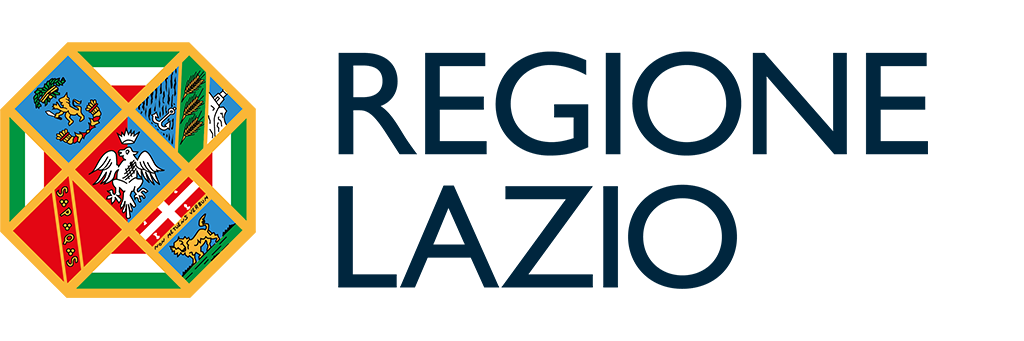 REGIONE LAZIOAssessorato Personale, Polizia locale, Enti locali, Sicurezza urbana, UniversitàDirezione regionale personale, enti locali e sicurezzaD.G.R. n. 292/2024 ai sensi della legge regionale 13 gennaio 2005, n. 1 “Norme in materia di polizia locale”Avviso Pubblico per l’acquisizione dellaManifestazione di interesse alla realizzazione di percorsi professionalizzanti per il conseguimento dell’attestato di pilota remoto di droni diretto agli agenti di ruolo dei Corpi delle Polizie locali della Regione Lazio “Polizia Locale 4.0”Avviso Pubblico per l’acquisizione dellaManifestazione di interesse alla realizzazione di percorsi professionalizzanti per il conseguimento dell’attestato di pilota remoto di droni diretto agli agenti di ruolo dei Corpi delle Polizie locali della Regione Lazio “Polizia Locale 4.0”